ОТЧЕТ ОБ ИСПОЛНЕНИИ БЮДЖЕТАна 1 октября 2021 г.Наименование финансового органа: Администрация муниципального образования муниципального округа СветлановскоеНаименование публично-правового образования:Форма по ОКУД Датапо ОКПО Глава по БКСанкт-Петербург	по ОКТМОПериодичность: месячная, квартальная, годовая Единица измерения: руб.Доходы бюджета05.10.2021	1Расходы бюджета05.10.2021	5Источники финансирования дефицита бюджета05.10.2021	15РуководительРуководитель финансово- экономической службыГлавный бухгалтер(подпись)	(расшифровка подписи)(подпись)	(расшифровка подписи)(подпись)	(расшифровка подписи)«	»	20	г.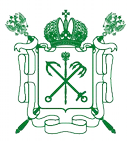 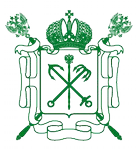 Наименование показателяКод строкиКод дохода по бюджетной классификацииУтвержденные бюджетные назначенияИсполненоНеисполненные назначения123456Доходы бюджета всего в том числе:010Х174 673 600.00104 477 952.5170 195 647.49НАЛОГОВЫЕ И НЕНАЛОГОВЫЕ ДОХОДЫ010000 1 00 00000 00 0000 000119 484 900.0064 982 252.5154 502 647.49НАЛОГИ НА ПРИБЫЛЬ, ДОХОДЫ010000 1 01 00000 00 0000 000114 374 300.0063 432 732.9650 941 567.04Налог на доходы физических лиц010000 1 01 02000 01 0000 110114 374 300.0063 432 732.9650 941 567.04Налог на доходы физических лиц с доходов, источником которых является налоговый агент, за исключением доходов, в отношении которых исчисление и уплата налога осуществляются в соответствии со статьями 227, 227.1 и 228 Налогового кодекса Российской Федераци010182 1 01 02010 01 0000 110114 374 300.0063 432 732.9650 941 567.04ДОХОДЫ ОТ ОКАЗАНИЯ ПЛАТНЫХ УСЛУГ И КОМПЕНСАЦИИ ЗАТРАТ ГОСУДАРСТВА010000 1 13 00000 00 0000 0001 405 400.001 366 419.7038 980.30Доходы от компенсации затрат государства010000 1 13 02000 00 0000 1301 405 400.001 366 419.7038 980.30Прочие доходы от компенсации затрат государства010000 1 13 02990 00 0000 1301 405 400.001 366 419.7038 980.30Прочие доходы от компенсации затрат бюджетов внутригородских муниципальных образований городов федерального значения010000 1 13 02993 03 0000 1301 405 400.001 366 419.7038 980.30Средства, составляющие восстановительную стоимость зеленых насаждений общего пользования местного значения и подлежащие зачислению в бюджеты внутригородских муниципальных образований Санкт-Петербурга в соответствии с законодательством Санкт-Петербурга010867 1 13 02993 03 0100 1301 034 500.001 034 500.00Другие виды прочих доходов от компенсации затрат бюджетов внутригородских муниципальных образований Санкт-Петербурга010913 1 13 02993 03 0200 130370 900.00331 919.7038 980.30ШТРАФЫ, САНКЦИИ, ВОЗМЕЩЕНИЕ УЩЕРБА010000 1 16 00000 00 0000 0003 705 200.00183 099.853 522 100.15Штрафы, неустойки, пени,010000 1 16 07000 00 0000 14015 800.0015 783.5716.43Наименование показателяКод строкиКод дохода по бюджетной классификацииУтвержденные бюджетные назначенияИсполненоНеисполненные назначения123456уплаченные в соответствии с законом или договором в случае неисполнения или ненадлежащего исполнения обязательств перед государственным (муниципальным) органом, органом управления государственным внебюджетным фондом, казенным учреШтрафы, неустойки, пени, уплаченные в случае просрочки исполнения поставщиком (подрядчиком, исполнителем) обязательств, предусмотренных государственным (муниципальным) контрактом010000 1 16 07010 00 0000 14010 800.0010 783.5716.43Штрафы, неустойки, пени, уплаченные в случае просрочки исполнения поставщиком (подрядчиком, исполнителем) обязательств, предусмотренных муниципальным контрактом, заключенным муниципальным органом, казенным учреждением внутригородского муниципального образ010913 1 16 07010 03 0000 14010 800.0010 783.5716.43Иные штрафы, неустойки, пени, уплаченные в соответствии с законом или договором в случае неисполнения или ненадлежащего исполнения обязательств перед государственным (муниципальным) органом, казенным учреждением, Центральным банком Российской Федерации, г010000 1 16 07090 00 0000 1405 000.005 000.00Иные штрафы, неустойки, пени, уплаченные в соответствии с законом или договором в случае неисполнения или ненадлежащего исполнения обязательств перед муниципальным органом, (муниципальным казенным учреждением) внутригородского муниципального образования г010913 1 16 07090 03 0000 1405 000.005 000.00Платежи в целях возмещения причиненного ущерба (убытков)010000 1 16 10000 00 0000 1403 689 400.00167 316.283 522 083.72Платежи по искам о возмещении ущерба, а также платежи, уплачиваемые при добровольном возмещении ущерба, причиненного муниципальному имуществу внутригородского муниципального образования города федерального значения (за исключением имущества, закрепленного010000 1 16 10030 03 0000 1402 700.002 700.00Возмещение ущерба при возникновении страховых случаев, когда выгодоприобретателями выступают получатели средств бюджета внутригородского муниципального образования города федерального значения010913 1 16 10031 03 0000 1402 700.002 700.00Доходы от денежных взысканий (штрафов), поступающие в счет погашения задолженности, образовавшейся до 1 января 2020 года, подлежащие зачислению в бюджеты бюджетной системы Российской Федерации по нормативам, действовавшим в 2019 году010000 1 16 10120 00 0000 1403 686 700.00164 616.283 522 083.72Доходы от денежных взысканий (штрафов), поступающие в счет погашения задолженности, образовавшейся до 1 января 2020 года, подлежащие зачислению в бюджет муниципального010000 1 16 10123 01 0000 1403 686 700.00164 616.283 522 083.72Наименование показателяКод строкиКод дохода по бюджетной классификацииУтвержденные бюджетные назначенияИсполненоНеисполненные назначения123456образования по нормативам, действовавшим в 2019 годуДоходы от денежных взысканий (штрафов), поступающие в счет погашения задолженности, образовавшейся до 1 января 2020 года, подлежащие зачислению в бюджет муниципального образования по нормативам, действовавшим в 2019 году (доходы бюджетов внутригородских м010182 1 16 10123 01 0031 1401 000.00-900.871 900.87Доходы от денежных взысканий (штрафов), поступающие в счет погашения задолженности, образовавшейся до 1 января 2020 года, подлежащие зачислению в бюджет муниципального образования по нормативам, действовавшим в 2019 году (доходы бюджетов внутригородских м010806 1 16 10123 01 0031 1403 601 000.00100 000.003 501 000.00Доходы от денежных взысканий (штрафов), поступающие в счет погашения задолженности, образовавшейся до 1 января 2020 года, подлежащие зачислению в бюджет муниципального образования по нормативам, действовавшим в 2019 году (доходы бюджетов внутригородских м010815 1 16 10123 01 0031 14040 000.0040 000.00Доходы от денежных взысканий (штрафов), поступающие в счет погашения задолженности, образовавшейся до 1 января 2020 года, подлежащие зачислению в бюджет муниципального образования по нормативам, действовавшим в 2019 году (доходы бюджетов внутригородских м010848 1 16 10123 01 0031 14044 700.0025 517.1519 182.85БЕЗВОЗМЕЗДНЫЕ ПОСТУПЛЕНИЯ010000 2 00 00000 00 0000 00055 188 700.0039 495 700.0015 693 000.00БЕЗВОЗМЕЗДНЫЕ ПОСТУПЛЕНИЯ ОТ ДРУГИХ БЮДЖЕТОВ БЮДЖЕТНОЙ СИСТЕМЫ РОССИЙСКОЙ ФЕДЕРАЦИИ010000 2 02 00000 00 0000 00055 188 700.0039 495 700.0015 693 000.00Дотации бюджетам бюджетной системы Российской Федерации010000 2 02 10000 00 0000 15035 112 200.0024 436 800.0010 675 400.00Дотации на выравнивание бюджетной обеспеченности010000 2 02 15001 00 0000 15032 582 600.0024 436 800.008 145 800.00Дотации бюджетам внутригородских муниципальных образований городов федерального значения на выравнивание бюджетной обеспеченности из бюджета субъекта Российской Федерации010913 2 02 15001 03 0000 15032 582 600.0024 436 800.008 145 800.00Дотации бюджетам на поддержку мер по обеспечению сбалансированности бюджетов010000 2 02 15002 00 0000 1502 529 600.002 529 600.00Дотации бюджетам внутригородских муниципальных образований городов федерального значения на поддержку мер по обеспечению сбалансированности бюджетов010913 2 02 15002 03 0000 1502 529 600.002 529 600.00Субвенции бюджетам бюджетной системы Российской Федерации010000 2 02 30000 00 0000 15020 076 500.0015 058 900.005 017 600.00Субвенции местным бюджетам на выполнение передаваемых полномочий субъектов Российской Федерации010000 2 02 30024 00 0000 1504 675 900.003 508 800.001 167 100.00Субвенции бюджетам внутригородских муниципальных образований городов федерального010000 2 02 30024 03 0000 1504 675 900.003 508 800.001 167 100.00Наименование показателяКод строкиКод дохода по бюджетной классификацииУтвержденные бюджетные назначенияИсполненоНеисполненные назначения123456значения на выполнение передаваемых полномочий субъектов Российской ФедерацииСубвенции бюджетам внутригородских муниципальных образований Санкт-Петербурга на выполнение отдельных государственных полномочий Санкт- Петербурга по организации и осуществлению деятельности по опеке и попечительству010913 2 02 30024 03 0100 1504 668 100.003 501 000.001 167 100.00Субвенции бюджетам внутригородских муниципальных образований Санкт-Петербурга на выполнение отдельного государственного полномочия Санкт- Петербурга по определению должностных лиц, уполномоченных составлять протоколы об административных правонарушениях, и010913 2 02 30024 03 0200 1507 800.007 800.00Субвенции бюджетам на содержание ребенка в семье опекуна и приемной семье, а также вознаграждение, причитающееся приемному родителю010000 2 02 30027 00 0000 15015 400 600.0011 550 100.003 850 500.00Субвенции бюджетам внутригородских муниципальных образований городов федерального значения на содержание ребенка в семье опекуна и приемной семье, а также вознаграждение, причитающееся приемному родителю010000 2 02 30027 03 0000 15015 400 600.0011 550 100.003 850 500.00Субвенции бюджетам внутригородских муниципальных образований Санкт-Петербурга на содержание ребенка в семье опекуна и приемной семье010913 2 02 30027 03 0100 15011 022 300.008 266 500.002 755 800.00Субвенции бюджетам внутригородских муниципальных образований Санкт-Петербурга на вознаграждение, причитающееся приемному родителю010913 2 02 30027 03 0200 1504 378 300.003 283 600.001 094 700.00Наименование показателяКод строкиКод расхода по бюджетной классификацииУтвержденные бюджетные назначенияИсполненоНеисполненные назначения123456Расходы бюджета всего в том числе:200Х186 621 500.00107 254 977.4379 366 522.57Общегосударственные вопросы200000 0100 0000000000 000 00042 639 500.0029 569 304.6713 070 195.33Функционирование высшего должностного лица субъекта Российской Федерации и муниципального образования200000 0102 0000000000 000 0001 383 000.001 021 062.95361 937.05Содержание главы муниципального образования200000 0102 0020000010 000 0001 383 000.001 021 062.95361 937.05Расходы на выплаты персоналу в целях обеспечения выполнения функций государственными (муниципальными) органами, казенными учреждениями, органами управления государственными внебюджетными фондами200000 0102 0020000010 100 0001 383 000.001 021 062.95361 937.05Заработная плата200000 0102 0020000010 121 2111 055 029.52779 647.06275 382.46Социальные пособия и компенсации персоналу в денежной форме200000 0102 0020000010 121 2667 170.487 170.48Начисления на выплаты по оплате труда200000 0102 0020000010 129 213320 800.00234 245.4186 554.59Функционирование законодательных (представительных) органов государственной власти и представительных органов муниципальных образований200000 0103 0000000000 000 0007 405 500.005 096 013.242 309 486.76Расходы на содержание депутатов муниципального совета, осуществляющих свою деятельность на постоянной основе200000 0103 0020000021 000 000619 600.00331 387.52288 212.48Расходы на выплаты персоналу в целях обеспечения выполнения функций государственными (муниципальными) органами, казенными учреждениями, органами управления государственными внебюджетными фондами200000 0103 0020000021 100 000619 600.00331 387.52288 212.48Заработная плата200000 0103 0020000021 121 211470 900.00250 515.00220 385.00Начисления на выплаты по оплате труда200000 0103 0020000021 129 213148 700.0080 872.5267 827.48Компенсация депутатам муниципального совета, осуществляющим свои полномочия на непостоянной основе, расходов в связи с осуществлением ими своих мандатов200000 0103 0020000022 000 000281 300.00130 385.00150 915.00Расходы на выплаты персоналу в целях обеспечения выполнения функций государственными (муниципальными) органами, казенными учреждениями, органами управления государственными внебюджетными фондами200000 0103 0020000022 100 000281 300.00130 385.00150 915.00Прочие работы, услуги200000 0103 0020000022 123 226281 300.00130 385.00150 915.00Содержание и обеспечение деятельности аппарата представительного органа муниципального образования200000 0103 0020000023 000 0006 504 600.004 634 240.721 870 359.28Расходы на выплаты персоналу в целях обеспечения выполнения функций государственными (муниципальными) органами, казенными учреждениями,200000 0103 0020000023 100 0005 265 000.003 752 013.481 512 986.52Наименование показателяКод строкиКод расхода по бюджетной классификацииУтвержденные бюджетные назначенияИсполненоНеисполненные назначения123456органами управления государственными внебюджетными фондамиЗаработная плата200000 0103 0020000023 121 2113 942 746.852 784 717.731 158 029.12Социальные пособия и компенсации персоналу в денежной форме200000 0103 0020000023 121 266134 653.15134 653.15Социальные пособия и компенсации персоналу в денежной форме200000 0103 0020000023 122 266200.00200.00Начисления на выплаты по оплате труда200000 0103 0020000023 129 2131 187 400.00832 442.60354 957.40Закупка товаров, работ и услуг для обеспечения государственных (муниципальных) нужд200000 0103 0020000023 200 0001 105 000.00755 018.80349 981.20Услуги связи200000 0103 0020000023 244 221120 000.0073 064.8346 935.17Работы, услуги по содержанию имущества200000 0103 0020000023 244 22552 000.0049 850.002 150.00Прочие работы, услуги200000 0103 0020000023 244 226435 500.00335 362.50100 137.50Увеличение стоимости основных средств200000 0103 0020000023 244 310342 540.46141 781.93200 758.53Увеличение стоимости прочих материальных запасов200000 0103 0020000023 244 346154 959.54154 959.54Социальное обеспечение и иные выплаты населению200000 0103 0020000023 300 000124 600.00124 589.9610.04Пенсии, пособия, выплачиваемые работодателями, нанимателями бывшим работникам200000 0103 0020000023 321 264124 600.00124 589.9610.04Иные бюджетные ассигнования200000 0103 0020000023 800 00010 000.002 618.487 381.52Иные выплаты текущего характера организациям200000 0103 0020000023 831 2975 000.005 000.00Штрафы за нарушение законодательства о налогах и сборах, законодательства о страховых взносах200000 0103 0020000023 853 2924 986.032 604.512 381.52Штрафы за нарушение законодательства о закупках и нарушение условий контрактов (договоров)200000 0103 0020000023 853 29313.9713.97Функционирование Правительства Российской Федерации, высших исполнительных органов государственной власти субъектов Российской Федерации, местных администраций200000 0104 0000000000 000 00033 055 900.0023 230 828.489 825 071.52Содержание главы местной администрации200000 0104 0020000031 000 0001 382 900.001 011 794.12371 105.88Расходы на выплаты персоналу в целях обеспечения выполнения функций государственными (муниципальными) органами, казенными учреждениями, органами управления государственными внебюджетными фондами200000 0104 0020000031 100 0001 382 900.001 011 794.12371 105.88Заработная плата200000 0104 0020000031 121 2111 062 100.00778 035.44284 064.56Начисления на выплаты по оплате труда200000 0104 0020000031 129 213320 800.00233 758.6887 041.32Содержание и обеспечение деятельности местной администрации (исполнительно- распорядительного органа) муниципального образования200000 0104 0020000032 000 00027 004 900.0019 172 399.717 832 500.29Расходы на выплаты персоналу в целях обеспечения выполнения функций государственными (муниципальными) органами, казенными учреждениями, органами управления200000 0104 0020000032 100 00021 051 800.0015 350 480.955 701 319.05Наименование показателяКод строкиКод расхода по бюджетной классификацииУтвержденные бюджетные назначенияИсполненоНеисполненные назначения123456государственными внебюджетными фондамиЗаработная плата200000 0104 0020000032 121 21116 153 894.5011 797 293.514 356 600.99Социальные пособия и компенсации персоналу в денежной форме200000 0104 0020000032 121 26614 605.5014 605.50Начисления на выплаты по оплате труда200000 0104 0020000032 129 2134 883 300.003 538 581.941 344 718.06Закупка товаров, работ и услуг для обеспечения государственных (муниципальных) нужд200000 0104 0020000032 200 0004 811 009.773 366 281.771 444 728.00Услуги связи200000 0104 0020000032 244 221124 096.0080 400.9943 695.01Транспортные услуги200000 0104 0020000032 244 222350.00350.00Коммунальные услуги200000 0104 0020000032 244 22315 000.006 908.168 091.84Работы, услуги по содержанию имущества200000 0104 0020000032 244 2251 610 966.26697 909.68913 056.58Прочие работы, услуги200000 0104 0020000032 244 226965 249.33769 323.03195 926.30Страхование200000 0104 0020000032 244 2275 106.665 106.66Увеличение стоимости основных средств200000 0104 0020000032 244 310673 559.90673 396.90163.00Увеличение стоимости горюче- смазочных материалов200000 0104 0020000032 244 343173 400.00127 163.0046 237.00Увеличение стоимости прочих материальных запасов200000 0104 0020000032 244 346510 158.87510 158.87Увеличение стоимости прочих материальных запасов однократного применения200000 0104 0020000032 244 34919 615.0019 615.00Коммунальные услуги200000 0104 0020000032 247 223713 507.75475 949.48237 558.27Иные бюджетные ассигнования200000 0104 0020000032 800 0001 142 090.23455 636.99686 453.24Иные выплаты текущего характера физическим лицам200000 0104 0020000032 831 2961 005 616.00319 162.76686 453.24Иные выплаты текущего характера организациям200000 0104 0020000032 831 29724 000.0024 000.00Налоги, пошлины и сборы200000 0104 0020000032 852 2918 400.008 400.00Штрафы за нарушение законодательства о налогах и сборах, законодательства о страховых взносах200000 0104 0020000032 853 2921 074.231 074.23Другие экономические санкции200000 0104 0020000032 853 2953 000.003 000.00Иные выплаты текущего характера организациям200000 0104 0020000032 853 297100 000.00100 000.00Расходы на исполнение государственного полномочия Санкт-Петербурга по организации деятельности по опеке и попечительству за счет субвенций из бюджета Санкт-Петербурга200000 0104 00200G0850 000 0004 668 100.003 046 634.651 621 465.35Расходы на выплаты персоналу в целях обеспечения выполнения функций государственными (муниципальными) органами, казенными учреждениями, органами управления государственными внебюджетными фондами200000 0104 00200G0850 100 0004 314 600.002 817 361.171 497 238.83Заработная плата200000 0104 00200G0850 121 2113 294 553.022 153 728.261 140 824.76Социальные пособия и компенсации персоналу в денежной форме200000 0104 00200G0850 121 26619 246.9819 246.98Начисления на выплаты по оплате труда200000 0104 00200G0850 129 2131 000 800.00644 385.93356 414.07Закупка товаров, работ и услуг для обеспечения государственных (муниципальных) нужд200000 0104 00200G0850 200 000353 500.00229 273.48124 226.52Услуги связи200000 0104 00200G0850 244 22130 000.0010 898.2819 101.72Наименование показателяКод строкиКод расхода по бюджетной классификацииУтвержденные бюджетные назначенияИсполненоНеисполненные назначения123456Транспортные услуги200000 0104 00200G0850 244 222130 200.0091 140.0039 060.00Прочие работы, услуги200000 0104 00200G0850 244 22611 332.3011 332.30Увеличение стоимости основных средств200000 0104 00200G0850 244 310101 967.7079 190.0022 777.70Увеличение стоимости прочих материальных запасов200000 0104 00200G0850 244 34680 000.0036 712.9043 287.10Резервные фонды200000 0111 0000000000 000 000200 000.00200 000.00Резервный фонд местной администрации200000 0111 0700000060 000 000200 000.00200 000.00Иные бюджетные ассигнования200000 0111 0700000060 800 000200 000.00200 000.00Прочие работы, услуги200000 0111 0700000060 870 226200 000.00200 000.00Другие общегосударственные вопросы200000 0113 0000000000 000 000595 100.00221 400.00373 700.00Формирование архивных фондов органов местного самоуправления200000 0113 0920000071 000 000223 000.00141 600.0081 400.00Закупка товаров, работ и услуг для обеспечения государственных (муниципальных) нужд200000 0113 0920000071 200 000223 000.00141 600.0081 400.00Прочие работы, услуги200000 0113 0920000071 244 226223 000.00141 600.0081 400.00Уплата членских взносов на осуществление деятельности Совета муниципальных образований Санкт-Петербурга и содержание его органов200000 0113 0920000440 000 00096 000.0072 000.0024 000.00Иные бюджетные ассигнования200000 0113 0920000440 800 00096 000.0072 000.0024 000.00Иные выплаты текущего характера организациям200000 0113 0920000440 853 29796 000.0072 000.0024 000.00Расходы на исполнение государственного полномочия по составлению протоколов об административных правонарушениях за счет субвенций из бюджета Санкт-Петербурга200000 0113 09200G0100 000 0007 800.007 800.00Закупка товаров, работ и услуг для обеспечения государственных (муниципальных) нужд200000 0113 09200G0100 200 0007 800.007 800.00Увеличение стоимости основных средств200000 0113 09200G0100 244 3106 190.006 190.00Увеличение стоимости прочих материальных запасов200000 0113 09200G0100 244 3461 610.001 610.00Осуществление экологического просвещения, а также организация экологического воспитания и формирования экологической культуры в области обращения с твердыми коммунальными отходами200000 0113 7950000531 000 000268 300.00268 300.00Закупка товаров, работ и услуг для обеспечения государственных (муниципальных) нужд200000 0113 7950000531 200 000268 300.00268 300.00Прочие работы, услуги200000 0113 7950000531 244 226268 300.00268 300.00Национальная безопасность и правоохранительная деятельность200000 0300 0000000000 000 0001 392 700.001 392 700.00Другие вопросы в области национальной безопасности и правоохранительной деятельности200000 0314 0000000000 000 0001 392 700.001 392 700.00Участие в профилактике терроризма и экстремизма, а также в минимизации и (или) ликвидации последствий их проявлений на территории муниципального образования в форме и порядке, установленных федеральным законодательством и законодательством Санкт- Петербург200000 0314 7950000521 000 000349 500.00349 500.00Наименование показателяКод строкиКод расхода по бюджетной классификацииУтвержденные бюджетные назначенияИсполненоНеисполненные назначения123456Закупка товаров, работ и услуг для обеспечения государственных (муниципальных) нужд200000 0314 7950000521 200 000349 500.00349 500.00Прочие работы, услуги200000 0314 7950000521 244 226349 500.00349 500.00Участие в реализации мер по профилактике дорожно- транспортного травматизма на территории муниципального образования200000 0314 7950000522 000 000610 800.00610 800.00Закупка товаров, работ и услуг для обеспечения государственных (муниципальных) нужд200000 0314 7950000522 200 000610 800.00610 800.00Прочие работы, услуги200000 0314 7950000522 244 226610 800.00610 800.00Участие в деятельности по профилактике правонарушений в Санкт-Петербурге в соответствии с федеральным законодательством и законодательством Санкт- Петербурга200000 0314 7950000523 000 000233 900.00233 900.00Закупка товаров, работ и услуг для обеспечения государственных (муниципальных) нужд200000 0314 7950000523 200 000233 900.00233 900.00Прочие работы, услуги200000 0314 7950000523 244 226233 900.00233 900.00Участие в формах, установленных законодательством Санкт- Петербурга, в мероприятиях по профилактике незаконного потребления наркотических средств и психотропных веществ, новых потенциально опасных психоактивных веществ, наркомании в Санкт-Петербурге200000 0314 7950000524 000 000137 800.00137 800.00Закупка товаров, работ и услуг для обеспечения государственных (муниципальных) нужд200000 0314 7950000524 200 000137 800.00137 800.00Прочие работы, услуги200000 0314 7950000524 244 226137 800.00137 800.00Участие в создании условий для реализации мер, направленных на укрепление межнационального и межконфессионального согласия, сохранение и развитие языков и культуры народов Российской Федерации, проживающих на территории муниципального образования, социаль200000 0314 7950000525 000 00060 700.0060 700.00Закупка товаров, работ и услуг для обеспечения государственных (муниципальных) нужд200000 0314 7950000525 200 00060 700.0060 700.00Прочие работы, услуги200000 0314 7950000525 244 22660 700.0060 700.00Национальная экономика200000 0400 0000000000 000 0002 491 800.001 922 521.80569 278.20Общеэкономические вопросы200000 0401 0000000000 000 000419 700.00419 549.12150.88Участие в организации и финансировании временного трудоустройства несовершеннолетних в возрасте от 14 до 18 лет в свободное от учебы время200000 0401 5100000100 000 000419 700.00419 549.12150.88Закупка товаров, работ и услуг для обеспечения государственных (муниципальных) нужд200000 0401 5100000100 200 000419 700.00419 549.12150.88Прочие работы, услуги200000 0401 5100000100 244 226419 700.00419 549.12150.88Связь и информатика200000 0410 0000000000 000 0002 072 100.001 502 972.68569 127.32Расходы на эксплуатацию информационно- телекоммуникационных систем и средств автоматизации200000 0410 3300000991 000 0001 947 200.001 427 660.68519 539.32Закупка товаров, работ и услуг для обеспечения государственных200000 0410 3300000991 200 0001 947 200.001 427 660.68519 539.32Наименование показателяКод строкиКод расхода по бюджетной классификацииУтвержденные бюджетные назначенияИсполненоНеисполненные назначения123456(муниципальных) нуждУслуги связи200000 0410 3300000991 242 221260 800.00169 950.0090 850.00Работы, услуги по содержанию имущества200000 0410 3300000991 242 225140 000.00140 000.00Прочие работы, услуги200000 0410 3300000991 242 2261 109 136.00821 196.68287 939.32Увеличение стоимости нематериальных активов200000 0410 3300000991 242 320300 000.00299 250.00750.00Увеличение стоимости прочих материальных запасов200000 0410 3300000991 242 346137 264.00137 264.00Расходы на эксплуатацию и развитие программных продуктов автоматизированного ведения бюджетного учета200000 0410 3300000992 000 000124 900.0075 312.0049 588.00Закупка товаров, работ и услуг для обеспечения государственных (муниципальных) нужд200000 0410 3300000992 200 000124 900.0075 312.0049 588.00Услуги связи200000 0410 3300000992 242 2212 000.001 296.00704.00Прочие работы, услуги200000 0410 3300000992 242 226122 900.0074 016.0048 884.00Жилищно-коммунальное хозяйство200000 0500 0000000000 000 000101 944 200.0051 790 174.7250 154 025.28Благоустройство200000 0503 0000000000 000 000101 944 200.0051 790 174.7250 154 025.28Обеспечение проектирования благоустройства при размещении элементов благоустройства200000 0503 6000000135 000 0002 000 000.00599 788.591 400 211.41Закупка товаров, работ и услуг для обеспечения государственных (муниципальных) нужд200000 0503 6000000135 200 0002 000 000.00599 788.591 400 211.41Работы, услуги по содержанию имущества200000 0503 6000000135 244 2251 400 211.411 400 211.41Прочие работы, услуги200000 0503 6000000135 244 226599 788.59599 788.59Содержание внутриквартальных территорий в части обеспечения ремонта покрытий, расположенных на внутриквартальных территориях, и проведения санитарных рубок на территориях, не относящихся к территориям зеленых насаждений в соответствии с законом СПб200000 0503 6000000136 000 00019 246 500.0016 223 012.303 023 487.70Закупка товаров, работ и услуг для обеспечения государственных (муниципальных) нужд200000 0503 6000000136 200 00019 246 500.0016 223 012.303 023 487.70Работы, услуги по содержанию имущества200000 0503 6000000136 244 22518 963 359.5915 939 871.893 023 487.70Прочие работы, услуги200000 0503 6000000136 244 226283 140.41283 140.41Размещение, содержание спортивных, детских площадок, включая ремонт расположенных на них элементов благоустройства, на внутриквартальных территориях200000 0503 6000000137 000 00047 550 900.0016 865 789.4130 685 110.59Закупка товаров, работ и услуг для обеспечения государственных (муниципальных) нужд200000 0503 6000000137 200 00047 550 900.0016 865 789.4130 685 110.59Работы, услуги по содержанию имущества200000 0503 6000000137 244 22515 786 535.828 768 492.827 018 043.00Прочие работы, услуги200000 0503 6000000137 244 22623 861 113.51194 045.9223 667 067.59Увеличение стоимости основных средств200000 0503 6000000137 244 3107 903 250.677 903 250.67Размещение, содержание, включая ремонт, ограждений декоратив., ограждений газонных, полусфер, надолбов, приствольн. решеток, устройств для вертик.озеленения и цветоч. оформления, навесов, беседок, улич. мебели, урн, элементов озеленения,200000 0503 6000000139 000 0004 686 700.003 122 925.881 563 774.12Наименование показателяКод строкиКод расхода по бюджетной классификацииУтвержденные бюджетные назначенияИсполненоНеисполненные назначения123456информац.щитов...Закупка товаров, работ и услуг для обеспечения государственных (муниципальных) нужд200000 0503 6000000139 200 0004 686 700.003 122 925.881 563 774.12Транспортные услуги200000 0503 6000000139 244 2221 500.001 500.00Работы, услуги по содержанию имущества200000 0503 6000000139 244 225944 055.00944 055.00Прочие работы, услуги200000 0503 6000000139 244 226762 300.00142 580.88619 719.12Увеличение стоимости основных средств200000 0503 6000000139 244 3102 922 873.002 922 873.00Увеличение стоимости прочих материальных запасов200000 0503 6000000139 244 34655 972.0055 972.00Организация работ по компенсационному озеленению в отношении территорий зеленых насаждений общего пользования местного значения, осуществляемое в соответствии с законом Санкт- Петербурга200000 0503 6000000152 000 0003 687 900.001 031 590.002 656 310.00Закупка товаров, работ и услуг для обеспечения государственных (муниципальных) нужд200000 0503 6000000152 200 0002 656 310.002 656 310.00Работы, услуги по содержанию имущества200000 0503 6000000152 244 225356 310.00356 310.00Прочие работы, услуги200000 0503 6000000152 244 226300 000.00300 000.00Увеличение стоимости основных средств200000 0503 6000000152 244 3102 000 000.002 000 000.00Иные бюджетные ассигнования200000 0503 6000000152 800 0001 031 590.001 031 590.00Иные выплаты текущего характера организациям200000 0503 6000000152 853 2971 031 590.001 031 590.00Содержание, в том числе уборка, территорий зеленых насаждений общего пользования местного значения (включая расположенных на них элементов благоустройства), защита зеленых насаждений на указанных территориях200000 0503 6000000153 000 00021 419 700.0013 881 694.547 538 005.46Закупка товаров, работ и услуг для обеспечения государственных (муниципальных) нужд200000 0503 6000000153 200 00021 419 700.0013 881 694.547 538 005.46Работы, услуги по содержанию имущества200000 0503 6000000153 244 22520 971 700.0013 604 199.477 367 500.53Прочие работы, услуги200000 0503 6000000153 244 226448 000.00277 495.07170 504.93Проведение паспортизации территорий зеленых насаждений общего пользования местного значения на территории муниципального образования, включая проведение учета зеленых насаждений искусственного происхождения и иных элементов благоустройства, расположенных200000 0503 6000000155 000 0001 816 900.001 816 900.00Закупка товаров, работ и услуг для обеспечения государственных (муниципальных) нужд200000 0503 6000000155 200 0001 816 900.001 816 900.00Работы, услуги по содержанию имущества200000 0503 6000000155 244 2251 250 000.001 250 000.00Прочие работы, услуги200000 0503 6000000155 244 226566 900.00566 900.00Размещение контейнерных площадок на внутриквартальных территориях, ремонт элементов благоустройства, расположенных на контейнерных площадках200000 0503 6000001310 000 0001 470 200.001 470 200.00Закупка товаров, работ и услуг для обеспечения государственных (муниципальных) нужд200000 0503 6000001310 200 0001 470 200.001 470 200.00Наименование показателяКод строкиКод расхода по бюджетной классификацииУтвержденные бюджетные назначенияИсполненоНеисполненные назначения123456Работы, услуги по содержанию имущества200000 0503 6000001310 244 2251 470 200.001 470 200.00Временное размещение, содержание, включая ремонт элементов оформления Санкт- Петербурга к мероприятиям, в том числе культурно массовым мероприятиям, городского, всероссийского и международного значения на внутриквартальных территориях200000 0503 6000001311 000 00065 400.0065 374.0026.00Закупка товаров, работ и услуг для обеспечения государственных (муниципальных) нужд200000 0503 6000001311 200 00065 400.0065 374.0026.00Транспортные услуги200000 0503 6000001311 244 22210 000.0010 000.00Прочие работы, услуги200000 0503 6000001311 244 2264 523.004 497.0026.00Увеличение стоимости основных средств200000 0503 6000001311 244 31050 877.0050 877.00Образование200000 0700 0000000000 000 000680 000.00630 000.0050 000.00Профессиональная подготовка, переподготовка и повышение квалификации200000 0705 0000000000 000 00060 000.0010 000.0050 000.00Организация профессионального образования, дополнительного профессионального образования выборных должностных лиц местного самоуправления, депутатов муниципальных советов муниципальных образований, муниципальных служащих и работников муниципальных учрежде200000 0705 4280000181 000 00060 000.0010 000.0050 000.00Закупка товаров, работ и услуг для обеспечения государственных (муниципальных) нужд200000 0705 4280000181 200 00060 000.0010 000.0050 000.00Прочие работы, услуги200000 0705 4280000181 244 22660 000.0010 000.0050 000.00Молодежная политика200000 0707 0000000000 000 000620 000.00620 000.00Проведение работ по военно- патриотическому воспитанию граждан на территории муниципального образования200000 0707 4310000191 000 000620 000.00620 000.00Закупка товаров, работ и услуг для обеспечения государственных (муниципальных) нужд200000 0707 4310000191 200 000620 000.00620 000.00Прочие работы, услуги200000 0707 4310000191 244 226620 000.00620 000.00Культура, кинематография200000 0800 0000000000 000 00017 713 800.0010 500 177.207 213 622.80Культура200000 0801 0000000000 000 00017 713 800.0010 500 177.207 213 622.80Организация и проведение местных и участие в организации и проведении городских праздничных и иных зрелищных мероприятий200000 0801 4500000200 000 00016 018 300.009 799 377.206 218 922.80Закупка товаров, работ и услуг для обеспечения государственных (муниципальных) нужд200000 0801 4500000200 200 00016 018 300.009 799 377.206 218 922.80Прочие работы, услуги200000 0801 4500000200 244 22613 951 000.007 732 165.336 218 834.67Увеличение стоимости прочих материальных запасов однократного применения200000 0801 4500000200 244 3492 067 300.002 067 211.8788.13Организация и проведение досуговых мероприятий для жителей муниципального образования200000 0801 4500000560 000 0001 695 500.00700 800.00994 700.00Закупка товаров, работ и услуг для обеспечения государственных (муниципальных) нужд200000 0801 4500000560 200 0001 695 500.00700 800.00994 700.00Прочие работы, услуги200000 0801 4500000560 244 2261 695 500.00700 800.00994 700.00Наименование показателяКод строкиКод расхода по бюджетной классификацииУтвержденные бюджетные назначенияИсполненоНеисполненные назначения123456Социальная политика200000 1000 0000000000 000 00016 604 800.0011 369 443.425 235 356.58Пенсионное обеспечение200000 1001 0000000000 000 000549 900.00412 372.08137 527.92Расходы по назначению, выплате, перерасчету пенсии за выслугу лет лицам, замещавшим должности муниципальной службы в органах местного самоуправления, муниципальных органах муниципальных образований, а также приостановлению, возобновлению, прекращению выпл200000 1001 5050000230 000 000549 900.00412 372.08137 527.92Социальное обеспечение и иные выплаты населению200000 1001 5050000230 300 000549 900.00412 372.08137 527.92Пенсии, пособия, выплачиваемые работодателями, нанимателями бывшим работникам200000 1001 5050000230 312 264549 900.00412 372.08137 527.92Социальное обеспечение населения200000 1003 0000000000 000 000654 300.00490 726.08163 573.92Расходы по назначению, выплате, перерасчету ежемесячной доплаты за стаж работы в органах местного самоуправления, муниципальных органах муниципальных образований к страховой пенсии по старости, страховой пенсии по инвалидности, пенсии за выслугу лет лицам200000 1003 5050000240 000 000654 300.00490 726.08163 573.92Социальное обеспечение и иные выплаты населению200000 1003 5050000240 300 000654 300.00490 726.08163 573.92Пенсии, пособия, выплачиваемые работодателями, нанимателями бывшим работникам200000 1003 5050000240 312 264654 300.00490 726.08163 573.92Охрана семьи и детства200000 1004 0000000000 000 00015 400 600.0010 466 345.264 934 254.74Расходы на исполнение государственного полномочия Санкт-Петербурга по выплате денежных средств на содержание ребенка в семье опекуна и приемной семье за счет субвенций из бюджета Санкт-Петербурга200000 1004 51100G0860 000 00011 022 300.007 547 904.003 474 396.00Социальное обеспечение и иные выплаты населению200000 1004 51100G0860 300 00011 022 300.007 547 904.003 474 396.00Пособия по социальной помощи населению в денежной форме200000 1004 51100G0860 313 26211 022 300.007 547 904.003 474 396.00Расходы на исполнение государственного полномочия Санкт-Петербурга по выплате денежных средств на вознаграждения приемным родителям за счет субвенций из бюджета Санкт-Петербурга200000 1004 51100G0870 000 0004 378 300.002 918 441.261 459 858.74Социальное обеспечение и иные выплаты населению200000 1004 51100G0870 300 0004 378 300.002 918 441.261 459 858.74Прочие работы, услуги200000 1004 51100G0870 323 2264 378 300.002 918 441.261 459 858.74Физическая культура и спорт200000 1100 0000000000 000 000654 700.00147 000.00507 700.00Физическая культура200000 1101 0000000000 000 000654 700.00147 000.00507 700.00Обеспечение условий для развития на территории муниципального образования физической культуры, организация и проведение официальных физкультурных мероприятий, физкультурно- оздоровительных мероприятий и спортивных мероприятий муниципального образования200000 1101 5120000241 000 000654 700.00147 000.00507 700.00Закупка товаров, работ и услуг для обеспечения государственных (муниципальных) нужд200000 1101 5120000241 200 000654 700.00147 000.00507 700.00Прочие работы, услуги200000 1101 5120000241 244 226654 700.00147 000.00507 700.00Наименование показателяКод строкиКод расхода по бюджетной классификацииУтвержденные бюджетные назначенияИсполненоНеисполненные назначения123456Средства массовой информации200000 1200 0000000000 000 0002 500 000.001 326 355.621 173 644.38Периодическая печать и издательства200000 1202 0000000000 000 0002 500 000.001 326 355.621 173 644.38Периодические издания, учрежденные представительными органами местного самоуправления200000 1202 4570000251 000 0002 100 000.001 103 155.62996 844.38Закупка товаров, работ и услуг для обеспечения государственных (муниципальных) нужд200000 1202 4570000251 200 0002 100 000.001 103 155.62996 844.38Прочие работы, услуги200000 1202 4570000251 244 2262 100 000.001 103 155.62996 844.38Опубликование муниципальных правовых актов, иной официальной информации200000 1202 4570000252 000 000400 000.00223 200.00176 800.00Закупка товаров, работ и услуг для обеспечения государственных (муниципальных) нужд200000 1202 4570000252 200 000400 000.00223 200.00176 800.00Прочие работы, услуги200000 1202 4570000252 244 226400 000.00223 200.00176 800.00Результат исполнения бюджета (дефицит/профицит)450Х-11 947 900.00-2 777 024.92ХНаименование показателяКод строкиКод источника финансирования дефицита бюджета по бюджетной классификацииУтвержденные бюджетные назначенияИсполненоНеисполненные назначения123456Источники финансирования дефицита бюджета всего500Х11 947 900.002 777 024.929 170 875.08в том числе:ИСТОЧНИКИ ВНУТРЕННЕГО ФИНАНСИРОВАНИЯ БЮДЖЕТАиз них:520XИСТОЧНИКИ ВНЕШНЕГО ФИНАНСИРОВАНИЯ ДЕФИЦИТОВ БЮДЖЕТОВ620XИзменение остатков средств70011 947 900.002 777 024.929 170 875.08Увеличение остатков средств710-174 673 600.00-150 830 856.22XИсточники внутреннего финансирования дефицитов бюджетов710000 01 00 00 00 00 0000 000-174 673 600.00-150 830 856.22XИзменение остатков средств на счетах по учету средств бюджетов710000 01 05 00 00 00 0000 000-174 673 600.00-150 830 856.22XУвеличение остатков средств бюджетов710000 01 05 00 00 00 0000 500-174 673 600.00-150 830 856.22XУвеличение прочих остатков средств бюджетов710000 01 05 02 00 00 0000 500-174 673 600.00-150 830 856.22XУвеличение прочих остатков денежных средств бюджетов710000 01 05 02 01 00 0000 510-174 673 600.00-150 830 856.22XУвеличение прочих остатков денежных средств бюджетов внутригородских муниципальных образований городов федерального значения Москвы и Санкт-Петербурга,710000 01 05 02 01 03 0000 510-174 673 600.00-150 830 856.22XУменьшение остатков средств720186 621 500.00153 607 881.14XИсточники внутреннего финансирования дефицитов бюджетов720000 01 00 00 00 00 0000 000186 621 500.00153 607 881.14XИзменение остатков средств на счетах по учету средств бюджета720000 01 05 00 00 00 0000 000186 621 500.00153 607 881.14XУменьшение остатков средств бюджетов720000 01 05 00 00 00 0000 600186 621 500.00153 607 881.14XУменьшение прочих остатков средств бюджетов720000 01 05 02 00 00 0000 600186 621 500.00153 607 881.14XУменьшение прочих остатков денежных средств бюджетов720000 01 05 02 01 00 0000 610186 621 500.00153 607 881.14XУменьшение прочих остатков денежных средств бюджетов внутригородских муниципальных образований городов федерального значения Москвы и Санкт-Петербурга720000 01 05 02 01 03 0000 610186 621 500.00153 607 881.14X